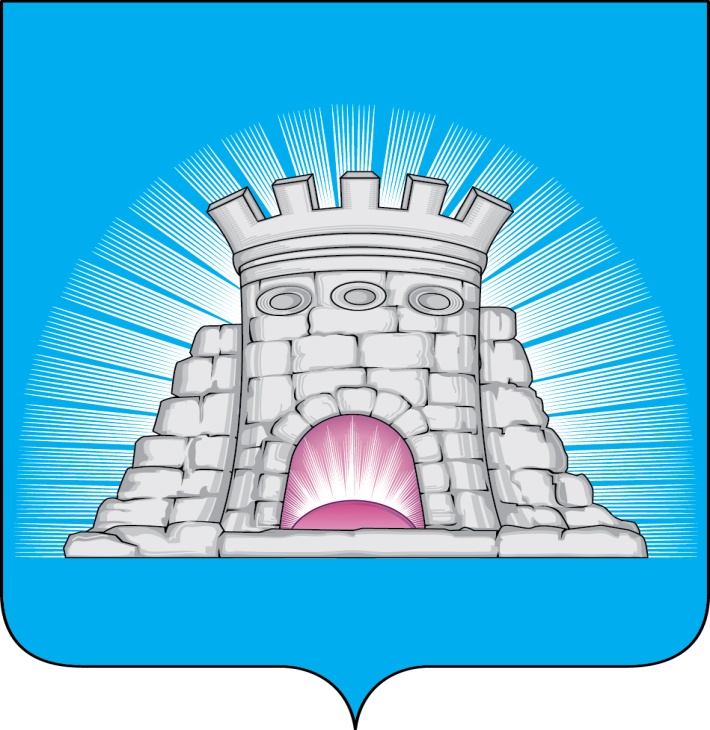                           П О С Т А Н О В Л Е Н И Е27.03.2024  №  503/3г. Зарайск  О внесении изменений в муниципальную программу городского округа Зарайск Московской области «Цифровое муниципальное образование», утвержденную постановлением главы городского округа Зарайск Московской области от 06.12.2022 № 2168/12	В соответствии с решением Совета депутатов городского округа Зарайск Московской области от 14.12.2023 № 21/1 «О бюджете городского округа Зарайск Московской области на 2024 год и на плановый период 2025 и 2026 годов» (в редакции от 28.12.2023 № 22/3), Порядком разработки, реализации и оценки эффективности муниципальных программ городского округа Зарайск Московской области, утвержденным постановлением главы городского округа Зарайск Московской области от 07.11.2022 № 1991/11 (в редакции от 28.02.2024 № 359/2),П О С Т А Н О В Л Я Ю:1.  Внести изменения в муниципальную программу городского округа Зарайск Московской области «Цифровое муниципальное образование» на срок 2023-2027 годы (далее – Программа), утвержденную постановлением главы городского округа Зарайск Московской области от 06.12.2022 № 2168/12, изложив Программу в новой редакции (прилагается).2.  Службе по взаимодействию со СМИ администрации городского округа Зарайск Московской области опубликовать настоящее постановление на официальном сайте администрации городского округа Зарайск Московской области в информационно-телекоммуникационной сети «Интернет».Глава городского округа В.А. ПетрущенкоВерноНачальник службы делопроизводства		   Л.Б. Ивлева27.03.2024													013266 Разослано: в дело, Москалеву С.В., ФУ, ОЭ и И, служба ИКТ, КСП, юр.отдел,                       СВ со СМИ, прокуратура.В.В. Кириллова8 496 66 2-57-20																Приложение 																к постановлению главы  																городского округа Зарайск 																Московской области 																от 27.03.2024 № 503/3Паспорт муниципальной программы городского округа Зарайск Московской области «Цифровое муниципальное образование» на 2023-2027 годыПаспорт муниципальной программы городского округа Зарайск Московской области «Цифровое муниципальное образование»                         на 2023-2027 годы.* Подпрограмма не предусмотрена к реализации на территории городского округа Зарайск с 01.01.20242. Краткая характеристика сферы реализации муниципальной программы городского округа Зарайск Московской области «Цифровое муниципальное образование» на 2023-2027 годы, в том числе формулировка основных проблем в указанной сфере, описание цели муниципальной программы городского округа Зарайск Московской области «Цифровое муниципальное образование» на 2023-2027 годы.Современная ситуация в сфере муниципального управления в городском округе Зарайск (далее – городской округ) характеризуется реализацией основных мер по созданию необходимых условий для развития цифровой экономики, в которой данные в цифровой форме являются ключевым фактором производства во всех сферах социально-экономической деятельности, повышения качества жизни граждан, обеспечения экономического роста.Программа комплексно дополняет цели и задачи Стратегии в области цифровой трансформации отраслей экономики, социальной сферы, муниципального управления и повышения доступности государственных и муниципальных услуг (в том числе в сфере архивного дела), что отображается в муниципальной программе городского округа.Мероприятия муниципальной программы направлены на:совершенствование системы предоставления государственных и муниципальных услуг по принципу «одно окно» в МФЦ;развитие и поддержание информационной инфраструктуры;обеспечение информационной безопасности;соблюдение правил однократного ввода информации, исключающей дублирование процедур ее сбора и обработки. Обеспечение обработки информации в режиме реального времени; внедрение новых технологий обработки информации, включая инструменты аналитики больших данных и предиктивной аналитики;создание функциональности предиктивного риск-ориентированного бюджетного контроля, основанного на выявлении отклонений при осуществлении бюджетных процедур;цифровизация государственных и муниципальных услуг (предоставление органами государственной власти в реестровой модели и/или в проактивном режиме с предоставлением результата в электронном виде);создание единой инфраструктуры для развития цифровых технологий и инноваций включающей образовательный, технологический и финансовый блоки;высокий уровень проникновения цифровых инноваций в основные сферы экономки городского округа;высокий уровень осведомленности органов власти, крупного и среднего бизнеса о разрабатываемых цифровых инновациях и возможностях их применения/имплементации в существующие процессы;внедрение и использование единой платформы разработки и эксплуатации информационных систем (в том числе государственных) и сервисов для повышения эффективности оказания государственных и муниципальных услуг (реализации функций), обеспечения межведомственного электронного взаимодействия при требуемом уровне надежности, безопасности и масштабируемости.повышение удовлетворенности потребителей за счет расширения ассортимента товаров, работ, услуг и повышения их качества;стабильный рост и развитие многоукладной экономики, обеспечение развития малого и среднего предпринимательства, поддержку социально ориентированных некоммерческих организаций и «социального предпринимательства»;обеспечение хранения, комплектование, учета и использование архивных документов в муниципальных архивах;временное хранение, комплектование, учет и использование архивных документов, относящихся к собственности Московской области и временно хранящихся в муниципальных архивах;проведение оцифрования архивных документов; повышение доступности государственных и муниципальных услуг в сфере архивного дела через Портал государственных и муниципальных услуг Московской области.В сфере цифровой экономики, остается комплекс нерешенных проблем и нереализованных задач, а именно:отсутствие единой инфраструктуры для развития цифровых технологий и инноваций;низкий уровень проникновения цифровых инноваций в основные сферы экономки;низкий уровень осведомленности органов власти, крупного и среднего бизнеса о разрабатываемых цифровых инновациях и возможностях их применения / имплементации в существующие процессы;наличие жалоб жителей по социально значимым сферам;отсутствие единых стандартов управления информационными потоками при взаимодействии участников и не участников бюджетного процесса;недостаточный уровень автоматизации бизнес-процессов;недостаточная доля использования электронных документов в сквозных бизнес-процессах (подпроцессах);недостаток средств на поддержание помещений, занимаемых муниципальным архивом, в соответствующем состоянии;недостаточное оборудование муниципальных архивов современными системами хранения электронных документов.Создание и развитие многофункциональных центров способствует повышению качества и сокращению сроков предоставления государственных и муниципальных услуг, упрощению процедур их получения, ликвидации посреднических услуг при предоставлении государственных и муниципальных услуг, противодействию коррупции, повышению информированности заявителей о порядке, способах и условиях получения услуг. Кроме того, это позволит заявителю получать необходимые государственные и муниципальные услуги, как традиционным способом, так и в электронном виде с использованием на базе МФЦ доступа к порталам государственных и муниципальных услуг.Широкое применение информационно-коммуникационных технологий имеет решающее значение для повышения эффективности деятельности органов местного самоуправления и повышения качества предоставляемых государственных и муниципальных услуг органами местного самоуправления.Важным результатом внедрения информационно-коммуникационных технологий является качественно новый уровень оперативности и удобства получения гражданами и организациями государственных и муниципальных услуг в электронном виде и информации о результатах деятельности ОМСУ городского округа. В последние годы в городском округе выполнены работы по внедрению ИКТ в целях создания информационной системы, необходимой для эффективного управления ресурсами городского округа, развития социально-экономического комплекса и решения текущих социальных задач:- обеспечение базовой информационно-технической инфраструктурой;- обеспечение единой информационно-технической и телекоммуникационной инфраструктурой;- увеличение доли защищенных по требованиям безопасности информации информационных систем, используемых администрацией городского округа в соответствии с категорией обрабатываемой информации;- обеспечение использования в деятельности администрации городского округа региональных и муниципальных информационных систем;- повышение уровня использования информационных технологий в сфере образования, культуры и других учреждений городского округа.Архивный фонд это исторически сложившаяся и постоянно пополняющаяся совокупность архивных документов, отражающих материальную и духовную жизнь общества, имеющих историческое, научное, социальное, экономическое, политическое и культурное значение, являющихся неотъемлемой частью историко-культурного наследия городского округа, составной частью Архивного фонда Московской области и Российской Федерации, относящихся к информационным ресурсам и подлежащих постоянному хранению. По состоянию на 01.01.2022 объем Архивного фонда Московской области и других архивных документов, находящихся на хранении в архивном отделе администрации городского округа Зарайск (муниципальном архиве) насчитывал 164 фонда, 49196 единиц хранения, из них 1540 единиц хранения образовались в деятельности территориальных органов федеральных органов государственной власти и федеральных организаций, 34519 единиц хранения отнесены к собственности Московской области, 13137 единиц хранения - к муниципальной собственности. Архивный отдел (муниципальный архив) проводит работу по созданию электронного фонда пользования наиболее востребованных архивных фордов. По состоянию на 01.01.2022 создан электронный фонд пользования на 2778 единиц хранения, что составляет 5,6% от общего объема архивных фондов, находящихся на хранении  в муниципальном архиве. В условиях информатизации общества, совершенствования функциональных требований к системам электронного документооборота необходимо проведение мероприятий, направленных на оборудование архивов современными системами хранения электронных документов.3. Инерционный прогноз развития соответствующей сферы реализации муниципальной программы городского округа Зарайск Московской области «Цифровое муниципальное образование» на 2023-2027 годы с учетом ранее достигнутых результатов, а также предложения по решению проблем в указанной сфере.Достижению высокой степени цифровой зрелости основных отраслей экономики, социальной сферы и муниципального управления для оказания качественных государственных и муниципальных услуг населению и бизнесу, формированию качественной и безопасной среды для жизни и развития, обеспечению доступности и качества образования, здравоохранения и социальной поддержки, повышению эффективности государственного и муниципального управления сегодня сопутствуют определенные риски, прежде всего:сохранности цифровых данных пользователя, а также проблема обеспечения доверия граждан к цифровой среде;риски, связанные с тенденциями к построению сложных иерархических информационно-телекоммуникационных систем, широко использующих виртуализацию, удаленные (облачные) хранилища данных, а также разнородные технологии связи;наращивание возможностей внешнего информационно-технического воздействия на информационную инфраструктуру, в том числе на критическую информационную инфраструктуру.риск ухудшения физического состояния документов Архивного фонда Московской области, что приведет к ограничению доступа к архивным документам;риск стопроцентной загруженности помещений муниципального архива приведет к ограничению комплектования документами постоянного и долговременного срока хранения и создаст угрозу утраты документов Архивного фонда Московской области, являющихся неотъемлемой частью историко-культурного наследия Московской области;риск остановки работы по созданию страхового фонда и электронного фонда пользования архивных документов, что создаст угрозу утраты документов Архивного фонда Московской области, являющихся неотъемлемой частью историко-культурного наследия Московской области.Реализация программных мероприятий в период с 2023 по 2027 годы обеспечит минимизацию усугубления существующих проблем, даст возможность решения проблем в сфере государственного и муниципального управления в условиях цифровой экономики, позволит достичь планируемые целевые значения показателей за счет комплексного подхода в их решении и оптимального планирования ресурсов на реализацию необходимых мероприятий, входящих в состав соответствующих подпрограмм и взаимоувязанных по задачам, срокам осуществления, исполнителям и ресурсам. Для обеспечения эффективного и полного использования возможностей, предоставляемых ИКТ, в программу включены мероприятия централизованного обеспечения ИКТ ресурсами и системами с участием органов местного самоуправления городского округа в качестве уполномоченного органа по осуществлению закупок соответствующих ИТ-ресурсов для органов местного самоуправления городского округа и их подведомственных учреждений. Также для минимизации рисков планируется реализация комплекса мер по повышению квалификации муниципальных служащих, популяризации среди населения информационных технологий, стимулирование их использования для взаимодействия с органами местного самоуправления городского округа. Технические и технологические риски минимизируются на основе применения в ходе разработки и внедрения информационно-коммуникационных систем современных технологий и стандартов разработки ИКТ решений, организации управления техническими мероприятиями по разработке, внедрению и использованию ИС, привлечения квалифицированных исполнителей, а также на основе проведения экспертизы предлагаемых решений в ключе требований к ИС.В условиях информатизации общества, совершенствования функциональных требований к системам электронного документооборота необходимо проведение мероприятий, направленных на оборудование архивов современными системами хранения электронных документов. Отсутствие финансовой поддержки архивной отрасли не позволит обеспечить хранение, комплектование, учет и использование документов архивного фонда в соответствии с нормативными режимами хранения; продолжится ухудшение физического состояния документов архивного фонда, что приведет к ограничению доступа к архивным документам; будет замедлена или приостановлена работа по созданию страхового фонда и электронного фонда пользования архивных документов, ограничена возможность удаленного использования копий архивных документов и справочно-поисковых средств к ним; снизится уровень удовлетворенности населения муниципальной услугой в сфере архивного дела. Выполнение мероприятий позволит обеспечить соблюдение нормативных условий хранения архивных документов, систематическое пополнение муниципального архива документами Архивного фонда Московской области, оказание информационных услуг на основе архивных документов, обеспечение доступа в очной и удаленной форме к архивным документам и справочно-поисковым средствам к ним.Вместе с тем использование программно-целевого сценария не гарантирует отсутствие определенных рисков в ходе реализации муниципальной программы под воздействием соответствующих внешних и внутренних факторов. Основные риски, которые могут возникнуть при реализации муниципальной программы:невыполнение мероприятий в установленные сроки по причине несогласованности действий муниципальных заказчиков подпрограмм и исполнителей мероприятий подпрограмм;снижение объемов финансирования мероприятий программы вследствие изменения прогнозируемых объемов доходов бюджета городского округа или неполное предоставление средств из запланированных источников в соответствующих подпрограммах;неэффективное и/или неполное использование возможностей и сервисов, внедряемых в рамках муниципальной подпрограммы ИКТ, информационных систем и ресурсов;технические и технологические риски, в том числе по причине несовместимости ИС;организационные риски при необеспечении необходимого взаимодействия участников решения программных задач.Риск недостижения конечных результатов муниципальной программы минимизируется формированием процедур мониторинга показателей основных мероприятий подпрограмм, включая промежуточные значения показателей по годам реализации муниципальной программы.Методика расчета значений целевых показателей муниципальной программы городского округа Зарайск Московской области  «Цифровое муниципальное образование» на 2023-2027 годы.Методика определения результатов выполнения мероприятий муниципальной программы городского округа Зарайск Московской области «Цифровое муниципальное образование» на 2023-2027 годы.6. Целевые показатели муниципальной программы городского округа Зарайск Московской области «Цифровое муниципальное образование» на 2023-2027 годы.7. Подпрограмма 1 «Повышение качества и доступности предоставления государственных и муниципальных услуг на базе многофункциональных центров предоставления государственных и муниципальных услуг».7.1. Перечень мероприятий подпрограммы 1 «Повышение качества и доступности предоставления государственных и муниципальных услуг на базе многофункциональных центров предоставления государственных и муниципальных услуг».8. Подпрограмма 2 «Развитие информационной и технологической инфраструктуры экосистемы цифровой экономики муниципального образования Московской области».8.1. Перечень мероприятий подпрограммы 2 «Развитие информационной и технологической инфраструктуры экосистемы цифровой экономики муниципального образования Московской области».9. Подпрограмма 3 «Обеспечивающая подпрограмма».9.1. Перечень мероприятий подпрограммы 3 «Обеспечивающая подпрограмма».10. Подпрограмма 4 «Развитие архивного дела».Перечень мероприятий подпрограммы 4 «Развитие архивного дела».Координатор муниципальной программыПервый заместитель главы администрации городского округа ЗарайскЗаместитель главы администрации городского округа Зарайск Москалев С.В.Первый заместитель главы администрации городского округа ЗарайскЗаместитель главы администрации городского округа Зарайск Москалев С.В.Первый заместитель главы администрации городского округа ЗарайскЗаместитель главы администрации городского округа Зарайск Москалев С.В.Первый заместитель главы администрации городского округа ЗарайскЗаместитель главы администрации городского округа Зарайск Москалев С.В.Первый заместитель главы администрации городского округа ЗарайскЗаместитель главы администрации городского округа Зарайск Москалев С.В.Первый заместитель главы администрации городского округа ЗарайскЗаместитель главы администрации городского округа Зарайск Москалев С.В.Муниципальный заказчик программыАдминистрация городского округа Зарайск Московской областиАдминистрация городского округа Зарайск Московской областиАдминистрация городского округа Зарайск Московской областиАдминистрация городского округа Зарайск Московской областиАдминистрация городского округа Зарайск Московской областиАдминистрация городского округа Зарайск Московской областиЦели муниципальной программыПовышение качества и доступности предоставления государственных и муниципальных услуг в МФЦ Московской области.Повышение эффективности муниципального управления, развитие информационного общества в городском округе Зарайск Московской области и создание достаточных условий институционального и инфраструктурного характера для создания и (или) развития цифровой экономики.Повышение уровня сохранности документов Архивного фонда Московской области и других архивных документов. Повышение качества и доступности предоставления государственных и муниципальных услуг в МФЦ Московской области.Повышение эффективности муниципального управления, развитие информационного общества в городском округе Зарайск Московской области и создание достаточных условий институционального и инфраструктурного характера для создания и (или) развития цифровой экономики.Повышение уровня сохранности документов Архивного фонда Московской области и других архивных документов. Повышение качества и доступности предоставления государственных и муниципальных услуг в МФЦ Московской области.Повышение эффективности муниципального управления, развитие информационного общества в городском округе Зарайск Московской области и создание достаточных условий институционального и инфраструктурного характера для создания и (или) развития цифровой экономики.Повышение уровня сохранности документов Архивного фонда Московской области и других архивных документов. Повышение качества и доступности предоставления государственных и муниципальных услуг в МФЦ Московской области.Повышение эффективности муниципального управления, развитие информационного общества в городском округе Зарайск Московской области и создание достаточных условий институционального и инфраструктурного характера для создания и (или) развития цифровой экономики.Повышение уровня сохранности документов Архивного фонда Московской области и других архивных документов. Повышение качества и доступности предоставления государственных и муниципальных услуг в МФЦ Московской области.Повышение эффективности муниципального управления, развитие информационного общества в городском округе Зарайск Московской области и создание достаточных условий институционального и инфраструктурного характера для создания и (или) развития цифровой экономики.Повышение уровня сохранности документов Архивного фонда Московской области и других архивных документов. Повышение качества и доступности предоставления государственных и муниципальных услуг в МФЦ Московской области.Повышение эффективности муниципального управления, развитие информационного общества в городском округе Зарайск Московской области и создание достаточных условий институционального и инфраструктурного характера для создания и (или) развития цифровой экономики.Повышение уровня сохранности документов Архивного фонда Московской области и других архивных документов. Перечень подпрограмм Муниципальный заказчик подпрограммМуниципальный заказчик подпрограммМуниципальный заказчик подпрограммМуниципальный заказчик подпрограммМуниципальный заказчик подпрограммМуниципальный заказчик подпрограммПодпрограмма 1 «Повышение качества и доступности предоставления государственных и муниципальных услуг на базе многофункциональных центров предоставления государственных и муниципальных услуг» Администрация городского округа Зарайск Московской областиАдминистрация городского округа Зарайск Московской областиАдминистрация городского округа Зарайск Московской областиАдминистрация городского округа Зарайск Московской областиАдминистрация городского округа Зарайск Московской областиАдминистрация городского округа Зарайск Московской областиПодпрограмма 2 «Развитие информационной и технологической инфраструктуры экосистемы цифровой экономики муниципального образования Московской области» Администрация городского округа Зарайск Московской областиАдминистрация городского округа Зарайск Московской областиАдминистрация городского округа Зарайск Московской областиАдминистрация городского округа Зарайск Московской областиАдминистрация городского округа Зарайск Московской областиАдминистрация городского округа Зарайск Московской областиПодпрограмма 3 «Обеспечивающая подпрограмма»Администрация городского округа Зарайск Московской областиАдминистрация городского округа Зарайск Московской областиАдминистрация городского округа Зарайск Московской областиАдминистрация городского округа Зарайск Московской областиАдминистрация городского округа Зарайск Московской областиАдминистрация городского округа Зарайск Московской областиПодпрограмма 4 «Развитие архивного дела»*Краткая характеристика подпрограммПодпрограмма 1 «Повышение качества и доступности предоставления государственных и муниципальных услуг на базе многофункциональных центров предоставления государственных и муниципальных услуг» направлена на снижение административных барьеров, повышение качества и доступности предоставления государственных и муниципальных услуг, в том числе на базе многофункциональных центров предоставления государственных и муниципальных услуг.Подпрограмма 1 «Повышение качества и доступности предоставления государственных и муниципальных услуг на базе многофункциональных центров предоставления государственных и муниципальных услуг» направлена на снижение административных барьеров, повышение качества и доступности предоставления государственных и муниципальных услуг, в том числе на базе многофункциональных центров предоставления государственных и муниципальных услуг.Подпрограмма 1 «Повышение качества и доступности предоставления государственных и муниципальных услуг на базе многофункциональных центров предоставления государственных и муниципальных услуг» направлена на снижение административных барьеров, повышение качества и доступности предоставления государственных и муниципальных услуг, в том числе на базе многофункциональных центров предоставления государственных и муниципальных услуг.Подпрограмма 1 «Повышение качества и доступности предоставления государственных и муниципальных услуг на базе многофункциональных центров предоставления государственных и муниципальных услуг» направлена на снижение административных барьеров, повышение качества и доступности предоставления государственных и муниципальных услуг, в том числе на базе многофункциональных центров предоставления государственных и муниципальных услуг.Подпрограмма 1 «Повышение качества и доступности предоставления государственных и муниципальных услуг на базе многофункциональных центров предоставления государственных и муниципальных услуг» направлена на снижение административных барьеров, повышение качества и доступности предоставления государственных и муниципальных услуг, в том числе на базе многофункциональных центров предоставления государственных и муниципальных услуг.Подпрограмма 1 «Повышение качества и доступности предоставления государственных и муниципальных услуг на базе многофункциональных центров предоставления государственных и муниципальных услуг» направлена на снижение административных барьеров, повышение качества и доступности предоставления государственных и муниципальных услуг, в том числе на базе многофункциональных центров предоставления государственных и муниципальных услуг.Краткая характеристика подпрограммПодпрограмма 2 «Развитие информационной и технологической инфраструктуры экосистемы цифровой экономики муниципального образования Московской области»  направлена на повышение эффективности деятельности городского округа и доступности муниципальных услуг для физических и юридических лиц на территории городского округа Зарайск  Московской области, рост доступности и качества предоставляемых образовательных услуг на территории городского округа. Создания инфраструктуры экосистемы цифровой экономики во всех сферах социально-экономической деятельности.Подпрограмма 2 «Развитие информационной и технологической инфраструктуры экосистемы цифровой экономики муниципального образования Московской области»  направлена на повышение эффективности деятельности городского округа и доступности муниципальных услуг для физических и юридических лиц на территории городского округа Зарайск  Московской области, рост доступности и качества предоставляемых образовательных услуг на территории городского округа. Создания инфраструктуры экосистемы цифровой экономики во всех сферах социально-экономической деятельности.Подпрограмма 2 «Развитие информационной и технологической инфраструктуры экосистемы цифровой экономики муниципального образования Московской области»  направлена на повышение эффективности деятельности городского округа и доступности муниципальных услуг для физических и юридических лиц на территории городского округа Зарайск  Московской области, рост доступности и качества предоставляемых образовательных услуг на территории городского округа. Создания инфраструктуры экосистемы цифровой экономики во всех сферах социально-экономической деятельности.Подпрограмма 2 «Развитие информационной и технологической инфраструктуры экосистемы цифровой экономики муниципального образования Московской области»  направлена на повышение эффективности деятельности городского округа и доступности муниципальных услуг для физических и юридических лиц на территории городского округа Зарайск  Московской области, рост доступности и качества предоставляемых образовательных услуг на территории городского округа. Создания инфраструктуры экосистемы цифровой экономики во всех сферах социально-экономической деятельности.Подпрограмма 2 «Развитие информационной и технологической инфраструктуры экосистемы цифровой экономики муниципального образования Московской области»  направлена на повышение эффективности деятельности городского округа и доступности муниципальных услуг для физических и юридических лиц на территории городского округа Зарайск  Московской области, рост доступности и качества предоставляемых образовательных услуг на территории городского округа. Создания инфраструктуры экосистемы цифровой экономики во всех сферах социально-экономической деятельности.Подпрограмма 2 «Развитие информационной и технологической инфраструктуры экосистемы цифровой экономики муниципального образования Московской области»  направлена на повышение эффективности деятельности городского округа и доступности муниципальных услуг для физических и юридических лиц на территории городского округа Зарайск  Московской области, рост доступности и качества предоставляемых образовательных услуг на территории городского округа. Создания инфраструктуры экосистемы цифровой экономики во всех сферах социально-экономической деятельности.Краткая характеристика подпрограммИсточники финансирования    
муниципальной программы,  
в том числе по годам реализации программы (тыс. руб.): Всего2023 год 2024 год 2025 год 2026 год 2027 годСредства бюджета Московской области3 759,003 759,000,000,000,000,00Средства бюджета городского округа Зарайск Московской области181 864,0045 340,0039 400,0032 262,0032 081,0032 781,00Всего, в том числе по годам:185 623,0049 099,0039 400,0032 262,0032 081,0032 781,00№п/пНаименование показателяЕдиница измеренияМетодика расчета значений показателяИсточник данныхИсточник данныхПериодичность представления1234556Подпрограмма 1 «Повышение качества и доступности предоставления государственных и муниципальных услуг на базе многофункциональных центров предоставления государственных и муниципальных услуг»Подпрограмма 1 «Повышение качества и доступности предоставления государственных и муниципальных услуг на базе многофункциональных центров предоставления государственных и муниципальных услуг»Подпрограмма 1 «Повышение качества и доступности предоставления государственных и муниципальных услуг на базе многофункциональных центров предоставления государственных и муниципальных услуг»Подпрограмма 1 «Повышение качества и доступности предоставления государственных и муниципальных услуг на базе многофункциональных центров предоставления государственных и муниципальных услуг»Подпрограмма 1 «Повышение качества и доступности предоставления государственных и муниципальных услуг на базе многофункциональных центров предоставления государственных и муниципальных услуг»Подпрограмма 1 «Повышение качества и доступности предоставления государственных и муниципальных услуг на базе многофункциональных центров предоставления государственных и муниципальных услуг»Подпрограмма 1 «Повышение качества и доступности предоставления государственных и муниципальных услуг на базе многофункциональных центров предоставления государственных и муниципальных услуг»1.Уровень удовлетворенности граждан качеством предоставления государственных и муниципальных услуг в МФЦпроцентЗначение показателя определяется на основании Методики проведения мониторинга оценки гражданами качества предоставления государственных и муниципальных услуг в многофункциональных центрах предоставления государственных и муниципальных услуг Московской области на основании ответов граждан, полученных с использованием Единой системы приема и обработки сообщений по вопросам деятельности исполнительных органов государственной власти Московской области, органов местного самоуправления муниципальных образований Московской области, утвержденной приказом  Государственного казенного учреждения Московской области «Центр методического обеспечения оптимизации процессов государственного управления в Московской области» от 14.03.2019 № 18-ОД.Плановое значение на первый год реализации программы определяется как базовое значение показателя за 2022 год, увеличенное на 0,02%.Плановое значение показателя на соответствующий год реализации программы () определяется по следующей формуле:, где:i – год реализации программы; – прирост значения показателя по годам реализации программы. Определен по минимальному положительному значению прироста показателя по всем МФЦ за период (с января по декабрь 2022 года).С целью обеспечения возможности достижения установленного целевого значения всеми муниципальными образованиями Московской области значение прироста установлено на весь срок реализации программы.Значение показателя по итогам за квартал, год определяется 
по следующей формуле:, где: – уровень удовлетворенности граждан качеством предоставления государственных и муниципальных услуг 
в МФЦ за отчетный период; – уровень удовлетворенности граждан качеством предоставления государственных и муниципальных услуг 
в МФЦ за месяц;м – количество месяцев в отчетном периоде (квартал, год).Значение показателя уровень удовлетворенности граждан качеством предоставления государственных и муниципальных услуг в МФЦ
за месяц определяется по следующей формуле:, где: – количество положительных оценок («да» и аналогов) по всем офисам МФЦ, полученных посредством системы Добродел; – общее количество оценок по всем офисам МФЦ, полученных посредством системы Добродел.Значение базового показателя – 97,40%Данные мониторинга оценки гражданами качества предоставления услуг в МФЦ (подсистема «Единая книга жалоб и предложений» (Добродел) государственной информационной системы Московской области «Портал государственных и муниципальных услуг (функций) Московской области» (РПГУ)Данные мониторинга оценки гражданами качества предоставления услуг в МФЦ (подсистема «Единая книга жалоб и предложений» (Добродел) государственной информационной системы Московской области «Портал государственных и муниципальных услуг (функций) Московской области» (РПГУ)Ежеквартально, ежегодноПодпрограмма 2 «Развитие информационной и технологической инфраструктуры экосистемы цифровой экономики муниципального образования Московской области»Подпрограмма 2 «Развитие информационной и технологической инфраструктуры экосистемы цифровой экономики муниципального образования Московской области»Подпрограмма 2 «Развитие информационной и технологической инфраструктуры экосистемы цифровой экономики муниципального образования Московской области»Подпрограмма 2 «Развитие информационной и технологической инфраструктуры экосистемы цифровой экономики муниципального образования Московской области»Подпрограмма 2 «Развитие информационной и технологической инфраструктуры экосистемы цифровой экономики муниципального образования Московской области»Подпрограмма 2 «Развитие информационной и технологической инфраструктуры экосистемы цифровой экономики муниципального образования Московской области»Подпрограмма 2 «Развитие информационной и технологической инфраструктуры экосистемы цифровой экономики муниципального образования Московской области»2Доля рабочих мест, обеспеченных необходимым компьютерным оборудованием и услугами связи в соответствии с требованиями нормативных правовых актов Московской областипроцентгде:  – доля рабочих мест, обеспеченных необходимым компьютерным оборудованием и услугами связи в соответствии с требованиями нормативных правовых актов Московской области; – количество работников ОМСУ муниципального образования Московской области, МФЦ муниципального образования Московской области, обеспеченных необходимым компьютерным оборудованием с предустановленным общесистемным программным обеспечением и организационной техникой в соответствии с требованиями нормативных правовых актов Московской области; – общее количество работников ОМСУ муниципального образования Московской области, МФЦ муниципального образования Московской области, нуждающихся в компьютерном оборудовании с предустановленным общесистемным программным обеспечением и организационной технике в соответствии с требованиями нормативных правовых актов Московской области, или уже обеспеченных таким оборудованием; – количество ОМСУ муниципального образования Московской области, МФЦ муниципального образования Московской области, обеспеченных необходимыми услугами связи в том числе для оказания государственных и муниципальных услуг в электронной форме; – общее количество ОМСУ муниципального образования Московской области, МФЦ муниципального образования Московской области.где:  – доля рабочих мест, обеспеченных необходимым компьютерным оборудованием и услугами связи в соответствии с требованиями нормативных правовых актов Московской области; – количество работников ОМСУ муниципального образования Московской области, МФЦ муниципального образования Московской области, обеспеченных необходимым компьютерным оборудованием с предустановленным общесистемным программным обеспечением и организационной техникой в соответствии с требованиями нормативных правовых актов Московской области; – общее количество работников ОМСУ муниципального образования Московской области, МФЦ муниципального образования Московской области, нуждающихся в компьютерном оборудовании с предустановленным общесистемным программным обеспечением и организационной технике в соответствии с требованиями нормативных правовых актов Московской области, или уже обеспеченных таким оборудованием; – количество ОМСУ муниципального образования Московской области, МФЦ муниципального образования Московской области, обеспеченных необходимыми услугами связи в том числе для оказания государственных и муниципальных услуг в электронной форме; – общее количество ОМСУ муниципального образования Московской области, МФЦ муниципального образования Московской области.На основании информации МКУ «МФЦ городского округа Зарайск», структурных подразделений администрации городского округа Зарайск.Ежеквартально, ежегодно3.Стоимостная доля закупаемого и (или) арендуемого ОМСУ муниципального образования Московской области отечественного программного обеспеченияпроцентгде:n - стоимостная доля закупаемого и (или) арендуемого ОМСУ муниципального образования Московской области отечественного программного обеспечения;R – стоимость закупаемого и (или) арендуемого ОМСУ муниципального образования Московской области отечественного программного обеспечения;K – общая стоимость закупаемого и (или) арендуемого ОМСУ муниципального образования Московской области программного обеспечения.где:n - стоимостная доля закупаемого и (или) арендуемого ОМСУ муниципального образования Московской области отечественного программного обеспечения;R – стоимость закупаемого и (или) арендуемого ОМСУ муниципального образования Московской области отечественного программного обеспечения;K – общая стоимость закупаемого и (или) арендуемого ОМСУ муниципального образования Московской области программного обеспечения.На основании информации структурных подразделений администрации городского округа  Зарайск.Ежеквартально, ежегодно4.Увеличение доли защищенных по требованиям безопасности информации информационных систем, используемых ОМСУ муниципального образования Московской области, в соответствии с категорией обрабатываемой информации, а также персональных компьютеров, используемых на рабочих местах работников, обеспеченных антивирусным программным обеспечением с регулярным обновлением соответствующих базпроцентгде:  – доля защищенных по требованиям безопасности информации информационных систем, используемых ОМСУ муниципального образования Московской области, в соответствии с категорией обрабатываемой информации, а также персональных компьютеров, используемых на рабочих местах работников, обеспеченных антивирусным программным обеспечением с регулярным обновлением соответствующих баз; – количество информационных систем, используемых ОМСУ муниципального образования Московской области, обеспеченных средствами защиты информации соответствии с классом защиты обрабатываемой информации; – общее количество информационных систем, используемых ОМСУ муниципального образования Московской области, которые необходимо обеспечить средствами защиты информации в соответствии с классом защиты обрабатываемой информации; – количество персональных компьютеров, используемых на рабочих местах работников ОМСУ муниципального образования Московской области, обеспеченных антивирусным программным обеспечением с регулярным обновлением соответствующих баз; – общее количество компьютерного оборудования, используемого на рабочих местах работников ОМСУ муниципального образования Московской области.где:  – доля защищенных по требованиям безопасности информации информационных систем, используемых ОМСУ муниципального образования Московской области, в соответствии с категорией обрабатываемой информации, а также персональных компьютеров, используемых на рабочих местах работников, обеспеченных антивирусным программным обеспечением с регулярным обновлением соответствующих баз; – количество информационных систем, используемых ОМСУ муниципального образования Московской области, обеспеченных средствами защиты информации соответствии с классом защиты обрабатываемой информации; – общее количество информационных систем, используемых ОМСУ муниципального образования Московской области, которые необходимо обеспечить средствами защиты информации в соответствии с классом защиты обрабатываемой информации; – количество персональных компьютеров, используемых на рабочих местах работников ОМСУ муниципального образования Московской области, обеспеченных антивирусным программным обеспечением с регулярным обновлением соответствующих баз; – общее количество компьютерного оборудования, используемого на рабочих местах работников ОМСУ муниципального образования Московской области.На основании информации структурных подразделений администрации городского округа  Зарайск.Ежеквартально, ежегодно5.Доля работников ОМСУ муниципального образования Московской области, обеспеченных средствами электронной подписи в соответствии с установленными требованиямипроцентгде:n – доля работников ОМСУ муниципального образования Московской области, обеспеченных средствами электронной подписи в соответствии с потребностью и установленными требованиями;R – количество работников ОМСУ муниципального образования Московской области, обеспеченных средствами электронной подписи в соответствии с потребностью и установленными требованиями; K – общая потребность работников ОМСУ муниципального образования Московской области в средствах электронной подписи.где:n – доля работников ОМСУ муниципального образования Московской области, обеспеченных средствами электронной подписи в соответствии с потребностью и установленными требованиями;R – количество работников ОМСУ муниципального образования Московской области, обеспеченных средствами электронной подписи в соответствии с потребностью и установленными требованиями; K – общая потребность работников ОМСУ муниципального образования Московской области в средствах электронной подписи.На основании информации структурных подразделений администрации городского округа  Зарайск.Ежеквартально, ежегодно6.Доля юридически значимого электронного документооборота в органах местного самоуправления и подведомственных им учреждениях в Московской областипроцентгде:  – доля юридически значимого электронного документооборота в органах местного самоуправления и подведомственных им учреждениях в Московской области;R – количество исходящих документов органов местного самоуправления и подведомственных им учреждений в электронном виде, отправленных в подключенные к МСЭД организации с использованием файла в формате электронного текстового документа и подписанные ЭП со штампом;К – количество исходящих документов органов местного самоуправления и подведомственных им учреждений в электронном виде, отправленных в подключенные к МСЭД организации.Документооборот оценивается через количество исходящих документов местного самоуправления и подведомственных им учреждений за отчетный период (по дате регистрации документа в установленном порядке). В расчете показателя учитываются документы, получившие регистрационный номер в качестве исходящего документа (в соответствии с Приказом Федерального архивного агентства от 22.05.2019 N 71 «Об утверждении Правил делопроизводства в государственных органах, органах местного самоуправления», далее – Правила делопроизводства).Не учитываются при расчете показателя (ни в числителе, ни в знаменателе):- входящие документы (во избежание двойного счета);- документы, работа с которыми ведется в закрытом контуре МСЭД (ЗК МСЭД).где:  – доля юридически значимого электронного документооборота в органах местного самоуправления и подведомственных им учреждениях в Московской области;R – количество исходящих документов органов местного самоуправления и подведомственных им учреждений в электронном виде, отправленных в подключенные к МСЭД организации с использованием файла в формате электронного текстового документа и подписанные ЭП со штампом;К – количество исходящих документов органов местного самоуправления и подведомственных им учреждений в электронном виде, отправленных в подключенные к МСЭД организации.Документооборот оценивается через количество исходящих документов местного самоуправления и подведомственных им учреждений за отчетный период (по дате регистрации документа в установленном порядке). В расчете показателя учитываются документы, получившие регистрационный номер в качестве исходящего документа (в соответствии с Приказом Федерального архивного агентства от 22.05.2019 N 71 «Об утверждении Правил делопроизводства в государственных органах, органах местного самоуправления», далее – Правила делопроизводства).Не учитываются при расчете показателя (ни в числителе, ни в знаменателе):- входящие документы (во избежание двойного счета);- документы, работа с которыми ведется в закрытом контуре МСЭД (ЗК МСЭД).Данные  межведомственной системы электронного документооборота Московской области.Ежеквартально, ежегодно7.Доля муниципальных (государственных) услуг, предоставленных без нарушения регламентного срока при оказании услуг в электронном виде на региональном портале государственных услугпроцентгде: – доля муниципальных (государственных) услуг, предоставленных без нарушения регламентного срока при оказании услуг в электронном виде на региональном портале государственных услуг;R – количество муниципальных (государственных) услуг, оказанных ОМСУ в отчетном периоде без нарушения регламентного срока оказания услуг;K – общее количество муниципальных (государственных) услуг, оказанных ОМСУ в отчетном периоде.2% – возможно допустимая доля муниципальных услуг, по которым нарушены регламентные сроки оказания услуг, возникшая по техническим причинам, по причинам апробирования, а также просрочкам, связанным с федеральными ведомствами.где: – доля муниципальных (государственных) услуг, предоставленных без нарушения регламентного срока при оказании услуг в электронном виде на региональном портале государственных услуг;R – количество муниципальных (государственных) услуг, оказанных ОМСУ в отчетном периоде без нарушения регламентного срока оказания услуг;K – общее количество муниципальных (государственных) услуг, оказанных ОМСУ в отчетном периоде.2% – возможно допустимая доля муниципальных услуг, по которым нарушены регламентные сроки оказания услуг, возникшая по техническим причинам, по причинам апробирования, а также просрочкам, связанным с федеральными ведомствами.Данные Государственной информационной системы Московской области «Единая информационная система оказания государственных и муниципальных услуг (функций) Московской области» (ЕИС ОУ).Ежеквартально, ежегодно8.Доля обращений за получением муниципальных (государственных) услуг в электронном виде с использованием РПГУ без необходимости личного посещения органов местного самоуправления и МФЦ от общего количества таких услугпроцентгде:  – доля обращений за получением муниципальных (государственных) услуг в электронном виде с использованием РПГУ без необходимости личного посещения органов местного самоуправления и МФЦ от общего количества таких услуг;R – количество обращений за получением муниципальных (государственных) услуг в отчетном периоде через Государственную информационную систему Московской области «Портал государственных и муниципальных услуг (функций) Московской области»;К – общее количество обращений за получением муниципальных (государственных) услуг, по которым предусмотрена подача заявлений на услугу через РПГУ, рассмотренных ОМСУ в отчетном периоде.где:  – доля обращений за получением муниципальных (государственных) услуг в электронном виде с использованием РПГУ без необходимости личного посещения органов местного самоуправления и МФЦ от общего количества таких услуг;R – количество обращений за получением муниципальных (государственных) услуг в отчетном периоде через Государственную информационную систему Московской области «Портал государственных и муниципальных услуг (функций) Московской области»;К – общее количество обращений за получением муниципальных (государственных) услуг, по которым предусмотрена подача заявлений на услугу через РПГУ, рассмотренных ОМСУ в отчетном периоде.Данные Государственной информационной системы Московской области «Единая информационная система оказания государственных и муниципальных услуг (функций) Московской области» (ЕИС ОУ).Ежеквартально, ежегодно9.Быстро/качественно решаем - Доля сообщений, отправленных на портал «Добродел» пользователями с подтвержденной учётной записью ЕСИА, которые имеют признак повторной отправки, повторного переноса сроков решения, нарушения срока предоставления ответапроцентгде:  – доля сообщений, отправленных на портал «Добродел» пользователями с подтвержденной учётной записью ЕСИА, которые имеют признак повторной отправки, повторного переноса сроков решения, нарушения срока предоставления ответа;Фп – количество уникальных сообщений, которые имеют признак повторной отправки. Каждое сообщение считается с учётом повышающего коэффициента степени важности сообщения Кв.Фппс – количество уникальных сообщений, которые имеют признак повторного переноса сроков решения. Каждое сообщение считается с учётом повышающего коэффициента степени важности сообщения Кв.Фпр – количество уникальных сообщений, которые имеют признак нарушения срока предоставления ответа. Каждое сообщение считается с учётом повышающего коэффициента степени важности сообщения Кв. Вс – количество уникальных пользователей, направивших сообщения, требующие ответа, т.е. все пользователи направившие новые сообщения, которые поступают с портала «Добродел» в ЕЦУР или в МСЭД (из организации ЕКЖиП).Сбос – количество уникальных пользователей, у которых хотя бы одно сообщение имеет статус «Получен ответ» и нет сообщений, у которых присутствую признаки повторной отправки, повторного переноса сроков и нарушения срока предоставления ответа. Кв – коэффициент степени важности факта сообщения, определенный профильным ведомством (контроллером факта) в классификаторе ЕЦУР:- коэффициент х3 – факты по аварийным темам;- коэффициент х2 – факты по социально значимым направлениям;- коэффициент х1 – факты по операционным темам.где:  – доля сообщений, отправленных на портал «Добродел» пользователями с подтвержденной учётной записью ЕСИА, которые имеют признак повторной отправки, повторного переноса сроков решения, нарушения срока предоставления ответа;Фп – количество уникальных сообщений, которые имеют признак повторной отправки. Каждое сообщение считается с учётом повышающего коэффициента степени важности сообщения Кв.Фппс – количество уникальных сообщений, которые имеют признак повторного переноса сроков решения. Каждое сообщение считается с учётом повышающего коэффициента степени важности сообщения Кв.Фпр – количество уникальных сообщений, которые имеют признак нарушения срока предоставления ответа. Каждое сообщение считается с учётом повышающего коэффициента степени важности сообщения Кв. Вс – количество уникальных пользователей, направивших сообщения, требующие ответа, т.е. все пользователи направившие новые сообщения, которые поступают с портала «Добродел» в ЕЦУР или в МСЭД (из организации ЕКЖиП).Сбос – количество уникальных пользователей, у которых хотя бы одно сообщение имеет статус «Получен ответ» и нет сообщений, у которых присутствую признаки повторной отправки, повторного переноса сроков и нарушения срока предоставления ответа. Кв – коэффициент степени важности факта сообщения, определенный профильным ведомством (контроллером факта) в классификаторе ЕЦУР:- коэффициент х3 – факты по аварийным темам;- коэффициент х2 – факты по социально значимым направлениям;- коэффициент х1 – факты по операционным темам.Источник информации – Еженедельный мониторинг единой системы приема и обработки сообщений по вопросам деятельности исполнительных органов государственной власти Московской области, органов местного самоуправления муниципальных образований Московской области, размещенный в системе Seafile (письмо от 4 июля 2016 г. № 10-4571/Исх).Ежеквартально, ежегодно10.Образовательные организации обеспечены материально-технической базой для внедрения цифровой образовательной средыединицагде:n – количество образовательных организаций в муниципальном образовании Московской области, обеспеченных материально- технической базой для внедрения цифровой образовательной среды;R – количество образовательных организаций в муниципальном образовании Московской области (образовательные организации, реализующие образовательные программы общего образования и среднего профессионального образования) обеспеченных материально-технической базой для внедрения цифровой образовательной среды в соответствующем году, начиная с 2023 года (приобретены средства обучения и воспитания для обновления материально–технической базы);K – количество общеобразовательных организаций в муниципальном образовании Московской области, реализующих образовательные программы общего образования и среднего профессионального образования, в которых в 2019 и 2020 годах внедрена целевая модель цифровой образовательной среды.где:n – количество образовательных организаций в муниципальном образовании Московской области, обеспеченных материально- технической базой для внедрения цифровой образовательной среды;R – количество образовательных организаций в муниципальном образовании Московской области (образовательные организации, реализующие образовательные программы общего образования и среднего профессионального образования) обеспеченных материально-технической базой для внедрения цифровой образовательной среды в соответствующем году, начиная с 2023 года (приобретены средства обучения и воспитания для обновления материально–технической базы);K – количество общеобразовательных организаций в муниципальном образовании Московской области, реализующих образовательные программы общего образования и среднего профессионального образования, в которых в 2019 и 2020 годах внедрена целевая модель цифровой образовательной среды.На основании информации управления образования администрации городского округа Зарайск.Ежеквартально, ежегодно11.Доля домохозяйств, которым обеспечена возможность фиксированного широкополосного доступа к информационно-телекоммуникационной сети «Интернет»процентгде:n – доля домохозяйств, которым обеспечена возможность фиксированного широкополосного доступа к информационно-телекоммуникационной сети «Интернет»; – количество многоквартирных домов, в которых обеспечена возможность фиксированного широкополосного доступа к информационно-телекоммуникационной сети «Интернет» в муниципальном образовании Московской области;– общее количество многоквартирных домов в муниципальном образовании Московской области; – количество сельских населенных пунктов, в которых обеспечена возможность фиксированного широкополосного доступа к информационно-телекоммуникационной сети «Интернет» в муниципальном образовании Московской области;– общее количество сельских населенных пунктов в муниципальном образовании Московской области.Возможностью обеспечения доступа к информационно-телекоммуникационной сети «Интернет» в многоквартирных домах, является наличие провайдера, оказывающего данные услуги хотя бы одному абоненту. Возможностью обеспечения доступа к информационно-телекоммуникационной сети «Интернет» в сельских населенных пунктах, является наличие провайдера, оказывающего данные услуги хотя бы одному абоненту.где:n – доля домохозяйств, которым обеспечена возможность фиксированного широкополосного доступа к информационно-телекоммуникационной сети «Интернет»; – количество многоквартирных домов, в которых обеспечена возможность фиксированного широкополосного доступа к информационно-телекоммуникационной сети «Интернет» в муниципальном образовании Московской области;– общее количество многоквартирных домов в муниципальном образовании Московской области; – количество сельских населенных пунктов, в которых обеспечена возможность фиксированного широкополосного доступа к информационно-телекоммуникационной сети «Интернет» в муниципальном образовании Московской области;– общее количество сельских населенных пунктов в муниципальном образовании Московской области.Возможностью обеспечения доступа к информационно-телекоммуникационной сети «Интернет» в многоквартирных домах, является наличие провайдера, оказывающего данные услуги хотя бы одному абоненту. Возможностью обеспечения доступа к информационно-телекоммуникационной сети «Интернет» в сельских населенных пунктах, является наличие провайдера, оказывающего данные услуги хотя бы одному абоненту.Данные из Автоматизированной информационной системы автоматизации инспекционной деятельности Главного управления Московской области "Государственная жилищная инспекция Московской области"Ежеквартально, ежегодно№ п/п№ подпрограммыX№ основного мероприятия YY№ мероприятия ZZНаименование результатаЕдиница измеренияПорядок определения значений12345671.10101Количество выплат стимулирующего характераединицПоказатель определяет количество субсидий из бюджета 
Московской области, предоставленных муниципальному образованию на осуществление выплат стимулирующего характера работникам МФЦ по итогам оценки эффективности деятельности работы МФЦ за 9 месяцев текущего года ().Значение показателя по первым трем кварталам не определяется.Значение показателя за четвертый квартал определяется как количество субсидий, полученных в рамках мероприятия: =1.2.10201Количество программно-технических комплексов для оформления паспортов гражданина Российской Федерации, удостоверяющих личность гражданина Российской Федерации за пределами территории Российской Федерации в МФЦ,  в отношении которых осуществлена техническая поддержкаединицПоказатель определяет количество программно-технических комплексов для оформления паспортов гражданина Российской Федерации, удостоверяющих личность гражданина Российской Федерации за пределами территории 
Российской Федерации, в многофункциональных центрах предоставления государственных и муниципальных услуг, в отношении которых осуществлена техническая поддержка.Значение показателя по итогам всех кварталов определяется по следующей формуле:  = где:– количество программно-технических комплексов для оформления паспортов гражданина Российской Федерации, удостоверяющих личность 
гражданина Российской Федерации за пределами территории Российской Федерации, в многофункциональных центрах предоставления государственных и муниципальных услуг, установленных в МФЦ муниципальных образований, в отношении которых осуществляется техническая поддержка; – количество программно-технических комплексов для оформления паспортов гражданина Российской Федерации, удостоверяющих личность гражданина Российской Федерации за пределами территории Российской Федерации, в многофункциональных центрах предоставления государственных и муниципальных услуг, установленных в МФЦ муниципальных образований.3.2Е404Образовательные организации обеспечены комплектами оборудования, включающими средства вычислительной техники, программное обеспечение и презентационное оборудование, для внедрения цифровой образовательной средыединицКоличество образовательных организаций в муниципальном образовании Московской области, обеспеченных комплектами оборудования, включающими средства вычислительной техники, программное обеспечение и презентационное оборудование, для внедрения цифровой образовательной среды определяется согласно распределению субсидии бюджетам муниципальных образований Московской области, предусмотренных мероприятием Е4.04 подпрограммы 2 «Развитие информационной и технологической инфраструктуры экосистемы цифровой экономики Московской области» государственной программы Московской области «Цифровое Подмосковье» на 2023-2030 годы на софинансирование расходовПериодичность представления – ежеквартально.4.2Е405Обеспечено обновление и техническое обслуживание (ремонт) средств (программного обеспечения и оборудования), приобретённых в рамках субсидий на внедрение целевой модели цифровой образовательной среды в общеобразовательных организациях, на государственную поддержку образовательных организаций в целях оснащения (обновления) их компьютерным, мультимедийным, презентационным оборудованием и программным обеспечением в рамках эксперимента по модернизации начального общего, основного общего и среднего общего образованияединицКоличество образовательных организаций, в которых обеспечено обновление и техническое обслуживание (ремонт) средств (программного обеспечения и оборудования), приобретённых в рамках субсидий на внедрение целевой модели цифровой образовательной среды на государственную поддержку образовательных организаций в целях оснащения (обновления) их компьютерным, мультимедийным, презентационным оборудованием и программным обеспечением в рамках эксперимента по модернизации начального общего, основного общего и среднего общего образования.№ п/пНаименование целевых показателейТип показателяЕдиница измерения
(по ОКЕИ)Базовое значениеПланируемое значение по годам реализации подпрограммыПланируемое значение по годам реализации подпрограммыПланируемое значение по годам реализации подпрограммыПланируемое значение по годам реализации подпрограммыПланируемое значение по годам реализации подпрограммыОтветственный за достижение показателяНомер подпрограммы, мероприятий, оказывающих влияние на достижение показателя (X.YY.ZZ)№ п/пНаименование целевых показателейТип показателяЕдиница измерения
(по ОКЕИ)Базовое значение2023 год2024 год2025 год2026 год2027 годОтветственный за достижение показателяНомер подпрограммы, мероприятий, оказывающих влияние на достижение показателя (X.YY.ZZ)123456789101112Повышение качества и доступности предоставления государственных и муниципальных услуг в МФЦ Московской областиПовышение качества и доступности предоставления государственных и муниципальных услуг в МФЦ Московской областиПовышение качества и доступности предоставления государственных и муниципальных услуг в МФЦ Московской областиПовышение качества и доступности предоставления государственных и муниципальных услуг в МФЦ Московской областиПовышение качества и доступности предоставления государственных и муниципальных услуг в МФЦ Московской областиПовышение качества и доступности предоставления государственных и муниципальных услуг в МФЦ Московской областиПовышение качества и доступности предоставления государственных и муниципальных услуг в МФЦ Московской областиПовышение качества и доступности предоставления государственных и муниципальных услуг в МФЦ Московской областиПовышение качества и доступности предоставления государственных и муниципальных услуг в МФЦ Московской областиПовышение качества и доступности предоставления государственных и муниципальных услуг в МФЦ Московской областиПовышение качества и доступности предоставления государственных и муниципальных услуг в МФЦ Московской областиПовышение качества и доступности предоставления государственных и муниципальных услуг в МФЦ Московской области1.Уровень удовлетворенности граждан качеством предоставления государственных и муниципальных услуг в МФЦОтраслевой процент97,4097,4297,4497,4697,4897,50МКУ «МФЦ городского округа Зарайск Московской области»1.01.01
1.02.01Повышение эффективности муниципального управления, развитие информационного общества в городском округе Зарайск Московской области и создание достаточных условий институционального и инфраструктурного характера для создания и (или) развития цифровой экономикиПовышение эффективности муниципального управления, развитие информационного общества в городском округе Зарайск Московской области и создание достаточных условий институционального и инфраструктурного характера для создания и (или) развития цифровой экономикиПовышение эффективности муниципального управления, развитие информационного общества в городском округе Зарайск Московской области и создание достаточных условий институционального и инфраструктурного характера для создания и (или) развития цифровой экономикиПовышение эффективности муниципального управления, развитие информационного общества в городском округе Зарайск Московской области и создание достаточных условий институционального и инфраструктурного характера для создания и (или) развития цифровой экономикиПовышение эффективности муниципального управления, развитие информационного общества в городском округе Зарайск Московской области и создание достаточных условий институционального и инфраструктурного характера для создания и (или) развития цифровой экономикиПовышение эффективности муниципального управления, развитие информационного общества в городском округе Зарайск Московской области и создание достаточных условий институционального и инфраструктурного характера для создания и (или) развития цифровой экономикиПовышение эффективности муниципального управления, развитие информационного общества в городском округе Зарайск Московской области и создание достаточных условий институционального и инфраструктурного характера для создания и (или) развития цифровой экономикиПовышение эффективности муниципального управления, развитие информационного общества в городском округе Зарайск Московской области и создание достаточных условий институционального и инфраструктурного характера для создания и (или) развития цифровой экономикиПовышение эффективности муниципального управления, развитие информационного общества в городском округе Зарайск Московской области и создание достаточных условий институционального и инфраструктурного характера для создания и (или) развития цифровой экономикиПовышение эффективности муниципального управления, развитие информационного общества в городском округе Зарайск Московской области и создание достаточных условий институционального и инфраструктурного характера для создания и (или) развития цифровой экономикиПовышение эффективности муниципального управления, развитие информационного общества в городском округе Зарайск Московской области и создание достаточных условий институционального и инфраструктурного характера для создания и (или) развития цифровой экономикиПовышение эффективности муниципального управления, развитие информационного общества в городском округе Зарайск Московской области и создание достаточных условий институционального и инфраструктурного характера для создания и (или) развития цифровой экономики2.Доля рабочих мест, обеспеченных необходимым компьютерным оборудованием и услугами связи в соответствии с требованиями нормативных правовых актов Московской областиПриоритетный, отраслевой показательпроцент100100100100100100Служба информационно-коммуникационных технологий администрации городского округа Зарайск Московской области2.01.03
2.01.043.Стоимостная доля закупаемого и (или) арендуемого ОМСУ муниципального образования Московской области отечественного программного обеспеченияПриоритетный показатель, региональный проект «Цифровое государственное управление»процент757595959595Служба информационно-коммуникационных технологий администрации городского округа Зарайск Московской области2.03.014.Увеличение доли защищенных по требованиям безопасности информации информационных систем, используемых ОМСУ муниципального образования Московской области, в соответствии с категорией обрабатываемой информации, а также персональных компьютеров, используемых на рабочих местах работников, обеспеченных антивирусным программным обеспечением с регулярным обновлением соответствующих базПриоритетный, отраслевой показательпроцент100100100100100100Служба информационно-коммуникационных технологий администрации городского округа Зарайск Московской области2.02.015.Доля работников ОМСУ муниципального образования Московской области, обеспеченных средствами электронной подписи в соответствии с установленными требованиямиПриоритетный, отраслевой показательпроцент100100100100100100Служба информационно-коммуникационных технологий администрации городского округа Зарайск Московской области2.02.016.Доля юридически значимого электронного документооборота в органах местного самоуправления и подведомственных им учреждениях в Московской областиПриоритетный, показатель, Указ Президента Российской Федерации от 04.02.2021 № 68, «Цифровая зрелость»процент90-93959799Служба делопроизводства администрации городского округа Зарайск Московской области2.03.027.Доля муниципальных (государственных) услуг, предоставленных без нарушения регламентного срока при оказании услуг в электронном виде на региональном портале государственных услугПриоритетный, показатель, Указ Президента Российской Федерации от 04.02.2021 № 68, «Цифровая зрелость»процент989898989898Служба муниципальных услуг и обращений граждан администрации городского округа Зарайск Московской области2.03.028.Доля обращений за получением муниципальных (государственных) услуг в электронном виде с использованием РПГУ без необходимости личного посещения органов местного самоуправления и МФЦ от общего количества таких услугПриоритетный, показатель, региональный проект «Цифровое государственное управление», Соглашение от 16.12.2020 № 071-2019-D6001-50/2процент95,595,695,795,896,096,2Служба муниципальных услуг и обращений граждан администрации городского округа Зарайск Московской области2.03.029.Быстро/качественно решаем - Доля сообщений, отправленных на портал «Добродел» пользователями с подтвержденной учётной записью ЕСИА, которые имеют признак повторной отправки, повторного переноса сроков решения, нарушения срока предоставления ответаПриоритетный, показатель, Рейтинг-45процент111111Служба муниципальных услуг и обращений граждан администрации городского округа Зарайск Московской области2.03.0210.Образовательные организации обеспечены материально-технической базой для внедрения цифровой образовательной средыПриоритетный, показатель, региональный проект «Цифровая образовательная среда», Субсидияединица111111Управление образования администрации городского округа Зарайск Московской области2.Е4.0411.Доля домохозяйств, которым обеспечена возможность фиксированного широкополосного доступа к информационно-телекоммуникационной сети «Интернет»Приоритетный, показатель, Указ Президента Российской Федерации от 21.07.2020 № 474, «О национальных целях развития Российской Федерации на период до 2030 года»процент--90929496Отдел жилищно-коммунального хозяйства администрации городского округа Зарайск Московской области2.01.01№ п/п Мероприятие 
подпрограммыСроки исполнения мероприятияИсточники     
финансированияВсего 
(тыс. 
руб.)Всего 
(тыс. 
руб.)Объем финансирования по годам (тыс. руб.)Объем финансирования по годам (тыс. руб.)Объем финансирования по годам (тыс. руб.)Объем финансирования по годам (тыс. руб.)Объем финансирования по годам (тыс. руб.)Объем финансирования по годам (тыс. руб.)Объем финансирования по годам (тыс. руб.)Объем финансирования по годам (тыс. руб.)Объем финансирования по годам (тыс. руб.)Объем финансирования по годам (тыс. руб.)Объем финансирования по годам (тыс. руб.)Объем финансирования по годам (тыс. руб.)Объем финансирования по годам (тыс. руб.)Объем финансирования по годам (тыс. руб.)Ответственный за выполнение
мероприятия  
подпрограммы№ п/п Мероприятие 
подпрограммыСроки исполнения мероприятияИсточники     
финансированияВсего 
(тыс. 
руб.)Всего 
(тыс. 
руб.)2023 год2024 год2024 год2024 год2024 год2024 год2024 год2024 год2025 год2026 год2026 год2027 год2027 год2027 годОтветственный за выполнение
мероприятия  
подпрограммы12345567777777899101010111Основное мероприятие 01. Организация деятельности многофункциональных центров предоставления государственных и муниципальных услуг2023-2027Итого1 440,001 440,001 440,000,000,000,000,000,000,000,000,000,000,000,000,000,00х1Основное мероприятие 01. Организация деятельности многофункциональных центров предоставления государственных и муниципальных услуг2023-2027Средства бюджетаМосковской области1 368,001 368,001 368,000,000,000,000,000,000,000,000,000,000,000,000,000,00х1Основное мероприятие 01. Организация деятельности многофункциональных центров предоставления государственных и муниципальных услуг2023-2027Средства бюджета городского округа72,0072,0072,000,000,000,000,000,000,000,000,000,000,000,000,000,00х1.1Мероприятие 01.01. Софинансирование расходов на организацию деятельности многофункциональных центров предоставления государственных и муниципальных услуг2023-2027Итого1 440,001 440,001 440,000,000,000,000,000,000,000,000,000,000,000,000,000,00Администрация городского округа Зарайск Московской области;МКУ «МФЦ городского округа Зарайск Московской области»1.1Мероприятие 01.01. Софинансирование расходов на организацию деятельности многофункциональных центров предоставления государственных и муниципальных услуг2023-2027Средства бюджетаМосковской области1 368,001 368,001 368,000,000,000,000,000,000,000,000,000,000,000,000,000,00Администрация городского округа Зарайск Московской области;МКУ «МФЦ городского округа Зарайск Московской области»1.1Мероприятие 01.01. Софинансирование расходов на организацию деятельности многофункциональных центров предоставления государственных и муниципальных услуг2023-2027Средства бюджета городского округа 72,0072,0072,00Администрация городского округа Зарайск Московской области;МКУ «МФЦ городского округа Зарайск Московской области»1.1Количество выплат стимулирующего характера, единицаххВсегоВсего2023 годИтого 2024 годИтого 2024 годв том числе:в том числе:в том числе:в том числе:в том числе:2025 год2026 год2026 год2027 год2027 год2027 годх1.1Количество выплат стимулирующего характера, единицаххВсегоВсего2023 годИтого 2024 годИтого 2024 год1  кв1  пол-е9 мес12 мес12 мес2025 год2026 год2026 год2027 год2027 год2027 годх1.1Количество выплат стимулирующего характера, единицахх1110000000000000х2Основное мероприятие 02. Совершенствование системы предоставления государственных и муниципальных услуг по принципу одного окна в многофункциональных центрах предоставления государственных и муниципальных услуг2023-2027Итого0,000,000,000,000,000,000,000,000,000,000,000,000,000,000,000,00х2Основное мероприятие 02. Совершенствование системы предоставления государственных и муниципальных услуг по принципу одного окна в многофункциональных центрах предоставления государственных и муниципальных услуг2023-2027Средства бюджетаМосковской области0,000,000,000,000,000,000,000,000,000,000,000,000,000,000,000,00х2Основное мероприятие 02. Совершенствование системы предоставления государственных и муниципальных услуг по принципу одного окна в многофункциональных центрах предоставления государственных и муниципальных услуг2023-2027Средства бюджета городского округа 0,000,000,000,000,000,000,000,000,000,000,000,000,000,000,000,00х2.1Мероприятие 02.01. Мероприятие в рамках ГП МО  – Техническая поддержка программно-технических комплексов для оформления паспортов гражданина Российской Федерации, удостоверяющих личность гражданина Российской Федерации за пределами территории Российской Федерации, в многофункциональных центрах предоставления государственных и муниципальных услуг2023-2027Итого0,000,000,000,000,000,000,000,000,000,000,000,000,000,000,000,00Администрация городского округа Зарайск Московской области;МКУ «МФЦ городского округа Зарайск Московской области»2.1Мероприятие 02.01. Мероприятие в рамках ГП МО  – Техническая поддержка программно-технических комплексов для оформления паспортов гражданина Российской Федерации, удостоверяющих личность гражданина Российской Федерации за пределами территории Российской Федерации, в многофункциональных центрах предоставления государственных и муниципальных услуг2023-2027Средства бюджетаМосковской области0,000,000,000,000,000,000,000,000,000,000,000,000,000,000,000,00Администрация городского округа Зарайск Московской области;МКУ «МФЦ городского округа Зарайск Московской области»2.1Мероприятие 02.01. Мероприятие в рамках ГП МО  – Техническая поддержка программно-технических комплексов для оформления паспортов гражданина Российской Федерации, удостоверяющих личность гражданина Российской Федерации за пределами территории Российской Федерации, в многофункциональных центрах предоставления государственных и муниципальных услуг2023-2027Средства бюджета городского округа В пределах средств, выделенных на обеспечение деятельностиВ пределах средств, выделенных на обеспечение деятельностиВ пределах средств, выделенных на обеспечение деятельностиВ пределах средств, выделенных на обеспечение деятельностиВ пределах средств, выделенных на обеспечение деятельностиВ пределах средств, выделенных на обеспечение деятельностиВ пределах средств, выделенных на обеспечение деятельностиВ пределах средств, выделенных на обеспечение деятельностиВ пределах средств, выделенных на обеспечение деятельностиВ пределах средств, выделенных на обеспечение деятельностиВ пределах средств, выделенных на обеспечение деятельностиВ пределах средств, выделенных на обеспечение деятельностиВ пределах средств, выделенных на обеспечение деятельностиВ пределах средств, выделенных на обеспечение деятельностиВ пределах средств, выделенных на обеспечение деятельностиВ пределах средств, выделенных на обеспечение деятельностиАдминистрация городского округа Зарайск Московской области;МКУ «МФЦ городского округа Зарайск Московской области»2.1Количество программно-технических комплексов для оформления паспортов гражданина Российской Федерации, удостоверяющих личность гражданина Российской Федерации за пределами территории Российской Федерации в МФЦ,  в отношении которых осуществлена техническая поддержка, единицаххВсего2023 год2023 год2023 годИтого 2024 годв том числе:в том числе:в том числе:в том числе:в том числе:2025 год2025 год2026 год2026 год2027 год2027 годх2.1Количество программно-технических комплексов для оформления паспортов гражданина Российской Федерации, удостоверяющих личность гражданина Российской Федерации за пределами территории Российской Федерации в МФЦ,  в отношении которых осуществлена техническая поддержка, единицаххВсего2023 год2023 год2023 годИтого 2024 год1  кв1  пол-е9 мес9 мес12 мес2025 год2025 год2026 год2026 год2027 год2027 годх2.1Количество программно-технических комплексов для оформления паспортов гражданина Российской Федерации, удостоверяющих личность гражданина Российской Федерации за пределами территории Российской Федерации в МФЦ,  в отношении которых осуществлена техническая поддержка, единицахх----------------хИтого по подпрограмме 1 «Повышение качества и доступности предоставления государственных и муниципальных услуг на базе многофункциональных центров предоставления государственных и муниципальных услуг»Итого по подпрограмме 1 «Повышение качества и доступности предоставления государственных и муниципальных услуг на базе многофункциональных центров предоставления государственных и муниципальных услуг»Итого1 440,001 440,001 440,001 440,000,000,000,000,000,000,000,000,000,000,000,000,00хИтого по подпрограмме 1 «Повышение качества и доступности предоставления государственных и муниципальных услуг на базе многофункциональных центров предоставления государственных и муниципальных услуг»Итого по подпрограмме 1 «Повышение качества и доступности предоставления государственных и муниципальных услуг на базе многофункциональных центров предоставления государственных и муниципальных услуг»Средства бюджетаМосковской области1 368,001 368,001 368,001 368,000,000,000,000,000,000,000,000,000,000,000,000,00хИтого по подпрограмме 1 «Повышение качества и доступности предоставления государственных и муниципальных услуг на базе многофункциональных центров предоставления государственных и муниципальных услуг»Итого по подпрограмме 1 «Повышение качества и доступности предоставления государственных и муниципальных услуг на базе многофункциональных центров предоставления государственных и муниципальных услуг»Средства бюджета городского округа 72,0072,0072,0072,000,000,000,000,000,000,000,000,000,000,000,000,00х№ п/пМероприятие подпрограммыСрок исполнения мероприятияИсточники финансированияВсего
(тыс. руб.)Объемы финансирования по годам (тыс. рублей)Объемы финансирования по годам (тыс. рублей)Объемы финансирования по годам (тыс. рублей)Объемы финансирования по годам (тыс. рублей)Объемы финансирования по годам (тыс. рублей)Объемы финансирования по годам (тыс. рублей)Объемы финансирования по годам (тыс. рублей)Объемы финансирования по годам (тыс. рублей)Объемы финансирования по годам (тыс. рублей)Объемы финансирования по годам (тыс. рублей)Объемы финансирования по годам (тыс. рублей)Объемы финансирования по годам (тыс. рублей)Ответственный за выполнение мероприятия подпрограммы№ п/пМероприятие подпрограммыСрок исполнения мероприятияИсточники финансированияВсего
(тыс. руб.)2023 год2024 год2024 год2024 год2024 год2024 год2024 год2024 год2024 год2025 год2026 год2027 год123456777777778910111.Основное мероприятие 01. Информационная инфраструктура2023-2027Итого9159,002159,001400,001400,001400,001400,001400,001400,001400,001400,001500,001600,002500,00х1.Основное мероприятие 01. Информационная инфраструктура2023-2027Средства бюджета городского округа9159,002159,001400,001400,001400,001400,001400,001400,001400,001400,001500,001600,002500,00х1.1.Мероприятие 01.01. Обеспечение доступности для населения муниципального образования Московской области современных услуг широкополосного доступа в сеть Интернет2023-2027Итого0,000,000,000,000,000,000,000,000,000,000,000,000,00Отдел жилищно-коммунального хозяйства администрации городского округа Зарайск Московской области1.1.Мероприятие 01.01. Обеспечение доступности для населения муниципального образования Московской области современных услуг широкополосного доступа в сеть Интернет2023-2027Средства бюджета городского округа0,000,000,000,000,000,000,000,000,000,000,000,000,00Отдел жилищно-коммунального хозяйства администрации городского округа Зарайск Московской области1.1.Результат не предусмотренххВсего2023 годИтого 2024 годв том числе:в том числе:в том числе:в том числе:в том числе:в том числе:в том числе:2025год2026год2027годх1.1.Результат не предусмотренххВсего2023 годИтого 2024 год1  кв1  пол-е1  пол-е9 мес9 мес9 мес12 мес2025год2026год2027годх1.1.Результат не предусмотренхх-------------х1.2.Мероприятие 01.02. Обеспечение ОМСУ муниципального образования Московской области широкополосным доступом в сеть Интернет, телефонной связью, иными услугами электросвязи2023-2027Итого0,000,000,000,000,000,000,000,000,000,000,000,000,00Служба информационно-коммуникационных технологий администрации городского округа Зарайск Московской области1.2.Мероприятие 01.02. Обеспечение ОМСУ муниципального образования Московской области широкополосным доступом в сеть Интернет, телефонной связью, иными услугами электросвязи2023-2027Средства бюджета городского округа 0,000,000,000,000,000,000,000,000,000,000,000,000,00Служба информационно-коммуникационных технологий администрации городского округа Зарайск Московской области1.2.Результат не предусмотренххВсего2023 годИтого 2024 годв том числе:в том числе:в том числе:в том числе:в том числе:в том числе:в том числе:2025год2026год2027годх1.2.Результат не предусмотренххВсего2023 годИтого 2024 год1  кв1  пол-е1  пол-е9 мес9 мес9 мес12 мес2025год2026год2027годх1.2.Результат не предусмотренхх-------------х1.3.Мероприятие 01.03. Подключение ОМСУ муниципального образования Московской области к единой интегрированной мультисервисной телекоммуникационной сети Правительства Московской области для нужд ОМСУ муниципального образования Московской области и обеспечения совместной работы в ней2023-2027Итого2930,00380,00600,00600,00600,00600,00600,00600,00600,00600,00600,00600,00750,00Служба информационно-коммуникационных технологий администрации городского округа Зарайск Московской области1.3.Мероприятие 01.03. Подключение ОМСУ муниципального образования Московской области к единой интегрированной мультисервисной телекоммуникационной сети Правительства Московской области для нужд ОМСУ муниципального образования Московской области и обеспечения совместной работы в ней2023-2027Средства бюджета городского округа2930,00380,00600,00600,00600,00600,00600,00600,00600,00600,00600,00600,00750,00Служба информационно-коммуникационных технологий администрации городского округа Зарайск Московской области1.3.Результат не предусмотренххВсего2023 годИтого 2024 годв том числе:в том числе:в том числе:в том числе:в том числе:в том числе:в том числе:2025год2026год2027годх1.3.Результат не предусмотренххВсего2023 годИтого 2024 год1  кв1  пол-е1  пол-е9 мес9 мес9 мес12 мес2025год2026год2027годх1.3.Результат не предусмотренхх-------------х1.4.Мероприятие 01.04. Обеспечение оборудованием и поддержание его работоспособности2023-2027Итого6229,001779,00800,00800,00800,00800,00800,00800,00800,00800,00900,001000,001750,00Служба информационно-коммуникационных технологий администрации городского округа Зарайск Московской области1.4.Мероприятие 01.04. Обеспечение оборудованием и поддержание его работоспособности2023-2027Средства бюджета городского округа6229,001779,00800,00800,00800,00800,00800,00800,00800,00800,00900,001000,001750,00Служба информационно-коммуникационных технологий администрации городского округа Зарайск Московской области1.4.Результат не предусмотренххВсего2023 годИтого 2024 годв том числе:в том числе:в том числе:в том числе:в том числе:в том числе:в том числе:2025год2026год2027годх1.4.Результат не предусмотренххВсего2023 годИтого 2024 год1  кв1  пол-е1  пол-е9 мес9 мес9 мес12 мес2025год2026год2027годх1.4.Результат не предусмотренхх-------------х1.5.Мероприятие 01.05. Обеспечение организаций начального общего, основного общего и среднего общего образования, находящихся в ведении органов местного самоуправления муниципальных образований Московской области, доступом в информационно-телекоммуникационную сеть «Интернет» за счет средств местного бюджета2023-2027Итого0,000,000,000,000,000,000,000,000,000,000,000,000,00Управление образования администрации городского округа Зарайск Московской области1.5.Мероприятие 01.05. Обеспечение организаций начального общего, основного общего и среднего общего образования, находящихся в ведении органов местного самоуправления муниципальных образований Московской области, доступом в информационно-телекоммуникационную сеть «Интернет» за счет средств местного бюджета2023-2027Средства бюджета городского округа0,000,000,000,000,000,000,000,000,000,000,000,000,00Управление образования администрации городского округа Зарайск Московской области1.5.Результат не предусмотренххВсего2023 годИтого 2024 годв том числе:в том числе:в том числе:в том числе:в том числе:в том числе:в том числе:2025год2026год2027годх1.5.Результат не предусмотренххВсего2023 годИтого 2024 год1  кв1  пол-е1  пол-е9 мес9 мес12 мес12 мес2025год2026год2027годх1.5.Результат не предусмотренхх-------------х2.Основное мероприятие 02. Информационная безопасность2023-2027Итого4400,001100,00800,00800,00800,00800,00800,00800,00800,00800,00800,00900,00800,00х2.Основное мероприятие 02. Информационная безопасность2023-2027Средства бюджета городского округа4400,001100,00800,00800,00800,00800,00800,00800,00800,00800,00800,00900,00800,00х2.1.Мероприятие 02.01.Приобретение, установка, настройка, монтаж и техническое обслуживание сертифицированных по требованиям безопасности информации технических, программных и программно-технических средств защиты конфиденциальной информации и персональных данных, антивирусного программного обеспечения, средств электронной подписи, средств защиты информационно-технологической и телекоммуникационной инфраструктуры от компьютерных атак, средств автоматизации деятельности по защите информации, а также проведение мероприятий по защите информации и аттестации по требованиям безопасности информации объектов информатизации, ЦОД и ИС, используемых ОМСУ муниципального образования Московской области2023-2027Итого4400,001100,00800,00800,00800,00800,00800,00800,00800,00800,00800,00900,00800,00Служба информационно-коммуникационных технологий администрации городского округа Зарайск Московской области2.1.Мероприятие 02.01.Приобретение, установка, настройка, монтаж и техническое обслуживание сертифицированных по требованиям безопасности информации технических, программных и программно-технических средств защиты конфиденциальной информации и персональных данных, антивирусного программного обеспечения, средств электронной подписи, средств защиты информационно-технологической и телекоммуникационной инфраструктуры от компьютерных атак, средств автоматизации деятельности по защите информации, а также проведение мероприятий по защите информации и аттестации по требованиям безопасности информации объектов информатизации, ЦОД и ИС, используемых ОМСУ муниципального образования Московской области2023-2027Средства бюджета городского округа4400,001100,00800,00800,00800,00800,00800,00800,00800,00800,00800,00900,00800,00Служба информационно-коммуникационных технологий администрации городского округа Зарайск Московской области2.1.Результат не предусмотренххВсего2023 годИтого 2024 годв том числе:в том числе:в том числе:в том числе:в том числе:в том числе:в том числе:2025год2026год2027годх2.1.Результат не предусмотренххВсего2023 годИтого 2024 год1  кв1  пол-е1  пол-е9 мес9 мес9 мес12 мес2025год2026год2027годх2.1.Результат не предусмотренхх-------------х3.Основное мероприятие 03. Цифровое государственное управление2023-2027Итого6641,001041,001300,001300,001300,001300,001300,001300,001300,001300,001400,001500,001400,00х3.Основное мероприятие 03. Цифровое государственное управление2023-2027Средства бюджета городского округа6641,001041,001300,001300,001300,001300,001300,001300,001300,001300,001400,001500,001400,00х3.1.Мероприятие 03.01. Обеспечение программными продуктами2023-2027Итого4991,00991,00900,00900,00900,00900,00900,00900,00900,00900,001000,001100,001000,00Служба информационно-коммуникационных технологий администрации городского округа Зарайск Московской области3.1.Мероприятие 03.01. Обеспечение программными продуктами2023-2027Средства бюджета городского округа4991,00991,00900,00900,00900,00900,00900,00900,00900,00900,001000,001100,001000,00Служба информационно-коммуникационных технологий администрации городского округа Зарайск Московской области3.1.Результат не предусмотренххВсего2023 годИтого 2024 годв том числе:в том числе:в том числе:в том числе:в том числе:в том числе:в том числе:2025год2026год2027годх3.1.Результат не предусмотренххВсего2023 годИтого 2024 год1  кв1  пол-е1  пол-е9 мес9 мес9 мес12 мес2025год2026год2027годх3.1.Результат не предусмотренхх-------------х3.2.Мероприятие 03.02. Внедрение и сопровождение информационных систем поддержки оказания государственных и муниципальных услуг и обеспечивающих функций и контроля результативности деятельности ОМСУ муниципального образования Московской области2023-2027Итого1200,000,00300,00300,00300,00300,00300,00300,00300,00300,00300,00300,00300,00Служба муниципальных услуг и обращений граждан администрации городского округа Зарайск Московской области3.2.Мероприятие 03.02. Внедрение и сопровождение информационных систем поддержки оказания государственных и муниципальных услуг и обеспечивающих функций и контроля результативности деятельности ОМСУ муниципального образования Московской области2023-2027Средства бюджета городского округа1200,000,00300,00300,00300,00300,00300,00300,00300,00300,00300,00300,00300,00Служба муниципальных услуг и обращений граждан администрации городского округа Зарайск Московской области3.2.Результат не предусмотренххВсего2023 годИтого 2024 годв том числе:в том числе:в том числе:в том числе:в том числе:в том числе:в том числе:2025год2026год2027годх3.2.Результат не предусмотренххВсего2023 годИтого 2024 год1  кв1  пол-е1  пол-е9 мес9 мес12 мес12 мес2025год2026год2027годх3.2.Результат не предусмотренхх-------------х3.3.Мероприятие 03.03. Развитие и сопровождение муниципальных информационных систем обеспечения деятельности ОМСУ муниципального образования Московской области2023-2027Итого450,0050,00100,00100,00100,00100,00100,00100,00100,00100,00100,00100,00100,00Финансовое управление администрации городского округа Зарайск Московской области3.3.Мероприятие 03.03. Развитие и сопровождение муниципальных информационных систем обеспечения деятельности ОМСУ муниципального образования Московской области2023-2027Средства бюджета городского округа450,0050,00100,00100,00100,00100,00100,00100,00100,00100,00100,00100,00100,00Финансовое управление администрации городского округа Зарайск Московской области3.3.Результат не предусмотренххВсего2023 годИтого 2024 годв том числе:в том числе:в том числе:в том числе:в том числе:в том числе:в том числе:2025год2026год2027годх3.3.Результат не предусмотренххВсего2023 годИтого 2024 год1  кв1  пол-е1  пол-е9 мес9 мес12 мес12 мес2025год2026год2027годх3.3.Результат не предусмотренхх-------------х4.Основное мероприятие E4.Федеральный проект «Цифровая образовательная среда»2023-2027Итого882,000,00101,00101,00101,00101,00101,00101,00101,00101,00781,000,000,00Управление образования администрации городского округа Зарайск Московской области4.Основное мероприятие E4.Федеральный проект «Цифровая образовательная среда»2023-2027Средства бюджета Московской области0,000,000,000,000,000,000,000,000,000,000,000,000,00Управление образования администрации городского округа Зарайск Московской области4.Основное мероприятие E4.Федеральный проект «Цифровая образовательная среда»2023-2027Средства бюджета городского округа882,000,00101,00101,00101,00101,00101,00101,00101,00101,00781,000,000,00Управление образования администрации городского округа Зарайск Московской области4.1.Мероприятие E4.04. Обеспечение образовательных организаций материально-технической базой для внедрения цифровой образовательной среды2023-2027Итого0,000,000,000,000,000,000,000,000,000,000,000,000,00Управление образования администрации городского округа Зарайск Московской области4.1.Мероприятие E4.04. Обеспечение образовательных организаций материально-технической базой для внедрения цифровой образовательной среды2023-2027Средства бюджета городского округа0,000,000,000,000,000,000,000,000,000,000,000,000,00Управление образования администрации городского округа Зарайск Московской области4.1.Мероприятие E4.04. Обеспечение образовательных организаций материально-технической базой для внедрения цифровой образовательной среды2023-2027Средства бюджета Московской области0,000,000,000,000,000,000,000,000,000,000,000,000,00Управление образования администрации городского округа Зарайск Московской области4.1.Образовательные организации обеспечены комплектами оборудования, включающими средства вычислительной техники, программное обеспечение и презентационное оборудование, для внедрения цифровой образовательной среды (единица)ххВсего2023 годИтого 2024 годв том числе:в том числе:в том числе:в том числе:в том числе:в том числе:в том числе:2025год2026год2027годх4.1.Образовательные организации обеспечены комплектами оборудования, включающими средства вычислительной техники, программное обеспечение и презентационное оборудование, для внедрения цифровой образовательной среды (единица)ххВсего2023 годИтого 2024 год1  кв1  пол-е9 мес9 мес12 мес12 мес12 мес2025год2026год2027годх4.1.Образовательные организации обеспечены комплектами оборудования, включающими средства вычислительной техники, программное обеспечение и презентационное оборудование, для внедрения цифровой образовательной среды (единица)хх1111111111111х4.2.Мероприятие E4.05. Мероприятие в рамках ГП МО - Обновление и техническое обслуживание (ремонт) средств (программного обеспечения и оборудования), приобретенных в рамках субсидий на реализацию мероприятий федерального проекта «Цифровая образовательная среда»2023-2027Итого882,000,00101,00101,00101,00101,00101,00101,00101,00101,00781,000,000,00Управление образования администрации городского округа Зарайск Московской области4.2.Мероприятие E4.05. Мероприятие в рамках ГП МО - Обновление и техническое обслуживание (ремонт) средств (программного обеспечения и оборудования), приобретенных в рамках субсидий на реализацию мероприятий федерального проекта «Цифровая образовательная среда»2023-2027Средства бюджета Московской области0,000,000,000,000,000,000,000,000,000,000,000,000,00Управление образования администрации городского округа Зарайск Московской области4.2.Мероприятие E4.05. Мероприятие в рамках ГП МО - Обновление и техническое обслуживание (ремонт) средств (программного обеспечения и оборудования), приобретенных в рамках субсидий на реализацию мероприятий федерального проекта «Цифровая образовательная среда»2023-2027Средства бюджета городского округа882,000,00101,00101,00101,00101,00101,00101,00101,00101,00781,000,000,00Управление образования администрации городского округа Зарайск Московской области4.2.Обеспечено обновление и техническое обслуживание (ремонт) средств (программного обеспечения и оборудования), приобретённых в рамках субсидий на реализацию мероприятий федерального проекта «Цифровая образовательная среда» (единица)ххВсего2023 годИтого 2024 годв том числе:в том числе:в том числе:в том числе:в том числе:в том числе:в том числе:2025год2026год2027годх4.2.Обеспечено обновление и техническое обслуживание (ремонт) средств (программного обеспечения и оборудования), приобретённых в рамках субсидий на реализацию мероприятий федерального проекта «Цифровая образовательная среда» (единица)ххВсего2023 годИтого 2024 год1  кв1  пол-е9 мес9 мес12 мес12 мес12 мес2025год2026год2027годх4.2.Обеспечено обновление и техническое обслуживание (ремонт) средств (программного обеспечения и оборудования), приобретённых в рамках субсидий на реализацию мероприятий федерального проекта «Цифровая образовательная среда» (единица)хх6010000111500хИтого по подпрограмме 2 «Развитие информационной и технологической инфраструктуры экосистемы цифровой экономики муниципального образования Московской области»Итого по подпрограмме 2 «Развитие информационной и технологической инфраструктуры экосистемы цифровой экономики муниципального образования Московской области»Итого21 082,004 300,003 601,003 601,003 601,003 601,003 601,003 601,003 601,003 601,004 481,004 000,004 700,00хИтого по подпрограмме 2 «Развитие информационной и технологической инфраструктуры экосистемы цифровой экономики муниципального образования Московской области»Итого по подпрограмме 2 «Развитие информационной и технологической инфраструктуры экосистемы цифровой экономики муниципального образования Московской области»Средства бюджетаМосковской области0,000,000,000,000,000,000,000,000,000,000,000,000,00хИтого по подпрограмме 2 «Развитие информационной и технологической инфраструктуры экосистемы цифровой экономики муниципального образования Московской области»Итого по подпрограмме 2 «Развитие информационной и технологической инфраструктуры экосистемы цифровой экономики муниципального образования Московской области»Средства бюджета городского округа 21 082,004 300,003 601,003 601,003 601,003 601,003 601,003 601,003 601,003 601,004 481,004 000,004 700,00х№ п/пМероприятие подпрограммыСрок исполнения мероприятияИсточники финансированияВсего
(тыс. руб.)Объемы финансирования по годам (тыс. рублей)Объемы финансирования по годам (тыс. рублей)Объемы финансирования по годам (тыс. рублей)Объемы финансирования по годам (тыс. рублей)Объемы финансирования по годам (тыс. рублей)Ответственный за выполнение мероприятия подпрограммы№ п/пМероприятие подпрограммыСрок исполнения мероприятияИсточники финансированияВсего
(тыс. руб.)2023 год2024 год2025 год2026 год2027 годОтветственный за выполнение мероприятия подпрограммы123467891011121.Основное мероприятие 01 Создание условий для реализации полномочий органов местного самоуправления2023-2027Итого160 710,0040 968,0035 799,0027781,0028 081,0028 081,00х1.Основное мероприятие 01 Создание условий для реализации полномочий органов местного самоуправления2023-2027Средства бюджетаМосковской области0,000,000,000,000,000,00х1.Основное мероприятие 01 Создание условий для реализации полномочий органов местного самоуправления2023-2027Средства бюджета городского округа160 710,0040 968,0035 799,0027781,0028 081,0028 081,00х1.1.Мероприятие 01.01 Расходы на обеспечение деятельности (оказание услуг) муниципальных учреждений - многофункциональный центр  предоставления государственных и муниципальных услуг2023-2027Итого160 710,0040 968,0035 799,0027781,0028 081,0028 081,00Администрация городского округа Зарайск Московской области;МКУ «МФЦ городского округа Зарайск Московской области» 1.1.Мероприятие 01.01 Расходы на обеспечение деятельности (оказание услуг) муниципальных учреждений - многофункциональный центр  предоставления государственных и муниципальных услуг2023-2027Средства бюджетаМосковской области0,000,000,000,000,000,00Администрация городского округа Зарайск Московской области;МКУ «МФЦ городского округа Зарайск Московской области» 1.1.Мероприятие 01.01 Расходы на обеспечение деятельности (оказание услуг) муниципальных учреждений - многофункциональный центр  предоставления государственных и муниципальных услуг2023-2027Средства бюджета городского округа 160 710,0040 968,0035 799,0027781,0028 081,0028 081,00Администрация городского округа Зарайск Московской области;МКУ «МФЦ городского округа Зарайск Московской области» 1.2.Мероприятие 01.02 Обеспечение оборудованием и поддержание работоспособности многофункциональных центров предоставления государственных и муниципальных услуг2023-2027Итого0,000,000,000,000,000,00Администрация городского округа Зарайск Московской области;МКУ «МФЦ городского округа Зарайск Московской области»1.2.Мероприятие 01.02 Обеспечение оборудованием и поддержание работоспособности многофункциональных центров предоставления государственных и муниципальных услуг2023-2027Средства бюджетаМосковской области0,000,000,000,000,000,00Администрация городского округа Зарайск Московской области;МКУ «МФЦ городского округа Зарайск Московской области»1.2.Мероприятие 01.02 Обеспечение оборудованием и поддержание работоспособности многофункциональных центров предоставления государственных и муниципальных услуг2023-2027Средства бюджета городского округа 0,000,000,000,000,000,00Администрация городского округа Зарайск Московской области;МКУ «МФЦ городского округа Зарайск Московской области»Итого по подпрограмме 3 «Обеспечивающая подпрограмма»Итого по подпрограмме 3 «Обеспечивающая подпрограмма»Итого160 710,0040 968,0035 799,0027781,0028 081,0028 081,00хИтого по подпрограмме 3 «Обеспечивающая подпрограмма»Итого по подпрограмме 3 «Обеспечивающая подпрограмма»Средства бюджетаМосковской области0,000,000,000,000,000,00хИтого по подпрограмме 3 «Обеспечивающая подпрограмма»Итого по подпрограмме 3 «Обеспечивающая подпрограмма»Средства бюджета городского округа 160 710,0040 968,0035 799,0027781,0028 081,0028 081,00х№ п/пМероприятие подпрограммыСроки 
исполнения, годыИсточник 
финансированияВсего (тыс.руб.)Объем финансирования по годам (тыс.руб.)Объем финансирования по годам (тыс.руб.)Объем финансирования по годам (тыс.руб.)Объем финансирования по годам (тыс.руб.)Объем финансирования по годам (тыс.руб.)Ответственный за выполнение мероприятия№ п/пМероприятие подпрограммыСроки 
исполнения, годыИсточник 
финансированияВсего (тыс.руб.)2023 год2024 год2025год2026 год2027годОтветственный за выполнение мероприятия1Основное мероприятие 01 Хранение, комплектование, учет и использование архивных документов в муниципальных архивах2023Итого0,000,000,000,000,000,00Администрация городского округа Зарайск Московской области (архивный отдел)1Основное мероприятие 01 Хранение, комплектование, учет и использование архивных документов в муниципальных архивах2023Средства бюджета Московской области0,000,000,000,000,000,00Администрация городского округа Зарайск Московской области (архивный отдел)1Основное мероприятие 01 Хранение, комплектование, учет и использование архивных документов в муниципальных архивах2023Средства бюджета городского округа0,000,000,000,000,000,00Администрация городского округа Зарайск Московской области (архивный отдел)1.1Мероприятие 01.01Укрепление материально-технической базы и проведение капитального (текущего) ремонта муниципального архива2023Итого0,000,000,000,000,000,00Администрация городского округа Зарайск Московской области (архивный отдел)1.1Мероприятие 01.01Укрепление материально-технической базы и проведение капитального (текущего) ремонта муниципального архива2023Средства бюджета Московской области0,000,000,000,000,000,00Администрация городского округа Зарайск Московской области (архивный отдел)1.1Мероприятие 01.01Укрепление материально-технической базы и проведение капитального (текущего) ремонта муниципального архива2023Средства бюджета городского округа 0,000,000,000,000,000,00Администрация городского округа Зарайск Московской области (архивный отдел)1.1Оказано услуг (проведено работ) по укреплению материально-технической базы муниципального архива за отчетный период, (единица)ххВсего 2023 год2024 год 2025 год2026 год2027 годх1.1Оказано услуг (проведено работ) по укреплению материально-технической базы муниципального архива за отчетный период, (единица)ххВсего 2023 год2024 год 2025 год2026 год2027 годх1.1Оказано услуг (проведено работ) по укреплению материально-технической базы муниципального архива за отчетный период, (единица)хх------х1.2Мероприятие 01.02Расходы на обеспечение деятельности муниципальных архивов2023Итого0,000,000,000,000,000,00Администрация городского округа Зарайск Московской области (архивный отдел)1.2Мероприятие 01.02Расходы на обеспечение деятельности муниципальных архивов2023Средства бюджета Московской области0,000,000,000,000,000,00Администрация городского округа Зарайск Московской области (архивный отдел)1.2Мероприятие 01.02Расходы на обеспечение деятельности муниципальных архивов2023Средства бюджета городского округа 0,000,000,000,000,000,00Администрация городского округа Зарайск Московской области (архивный отдел)1.2Обеспечено хранение, комплектование, учет и использование архивных документов, относящихся к муниципальной собственности, (единица хранения)ххВсего 2023 год2024 год 2025 год2026 год2027 годх1.2Обеспечено хранение, комплектование, учет и использование архивных документов, относящихся к муниципальной собственности, (единица хранения)ххВсего 2023 год2024 год 2025 год2026 год2027 годх1.2Обеспечено хранение, комплектование, учет и использование архивных документов, относящихся к муниципальной собственности, (единица хранения)хх1364113641----х1.3Мероприятие 01.03Проведение оцифрования архивных документов2023Итого0,000,000,000,000,000,00Администрация городского округа Зарайск Московской области (архивный отдел)1.3Мероприятие 01.03Проведение оцифрования архивных документов2023Средства  бюджета Московской области0,000,000,000,000,000,00Администрация городского округа Зарайск Московской области (архивный отдел)1.3Мероприятие 01.03Проведение оцифрования архивных документов2023Средства бюджета городского округа400,000,000,000,000,000,00Администрация городского округа Зарайск Московской области (архивный отдел)1.3Оцифровано архивных документов за отчетный период, единиц хранения/страницххВсего 2023 год2024 год 2025 год2026 год2027 годх1.3Оцифровано архивных документов за отчетный период, единиц хранения/страницххВсего 2023 год2024 год 2025 год2026 год2027 годх1.3Оцифровано архивных документов за отчетный период, единиц хранения/страницхх------х2Основное мероприятие 02Временное хранение, комплектование, учет и использование архивных документов, относящихся к собственности Московской области и временно хранящихся в муниципальных архивах2023Итого2391,002391,000,000,000,000,00Администрация городского округа Зарайск Московской области (архивный отдел)2Основное мероприятие 02Временное хранение, комплектование, учет и использование архивных документов, относящихся к собственности Московской области и временно хранящихся в муниципальных архивах2023Средства  бюджета Московской области2391,002391,000,000,000,000,00Администрация городского округа Зарайск Московской области (архивный отдел)2Основное мероприятие 02Временное хранение, комплектование, учет и использование архивных документов, относящихся к собственности Московской области и временно хранящихся в муниципальных архивах2023Средства бюджета городского округа0,000,000,000,000,000,00Администрация городского округа Зарайск Московской области (архивный отдел)2.1Мероприятие 02.01Обеспечение переданных полномочий по временному хранению, комплектованию, учету и использованию архивных документов, относящихся к собственности Московской области и временно хранящихся в муниципальных архивах2023Итого2391,002391,000,000,000,000,00Администрация городского округа Зарайск Московской области (архивный отдел)2.1Мероприятие 02.01Обеспечение переданных полномочий по временному хранению, комплектованию, учету и использованию архивных документов, относящихся к собственности Московской области и временно хранящихся в муниципальных архивах2023Средства бюджета Московской области2391,002391,000,000,000,000,00Администрация городского округа Зарайск Московской области (архивный отдел)2.1Мероприятие 02.01Обеспечение переданных полномочий по временному хранению, комплектованию, учету и использованию архивных документов, относящихся к собственности Московской области и временно хранящихся в муниципальных архивах2023Средства бюджета городского округа 0,000,000,000,000,000,00Администрация городского округа Зарайск Московской области (архивный отдел)2.1Обеспечено хранение, комплектование, учет и использование архивных документов, относящихся к собственности Московской области, единица храненияххВсего 2023год2024 год 2025 год2026 год2027 годх2.1Обеспечено хранение, комплектование, учет и использование архивных документов, относящихся к собственности Московской области, единица храненияххВсего 2023год2024 год 2025 год2026 год2027 годх2.1Обеспечено хранение, комплектование, учет и использование архивных документов, относящихся к собственности Московской области, единица храненияхх3454934549----х2.2Мероприятие 02.02Проведение капитального (текущего) ремонта и технического переоснащения помещений, выделенных для хранения архивных документов, относящихся к собственности Московской области2023Итого0,000,000,000,000,000,00Администрация городского округа Зарайск Московской области (архивный отдел)2.2Мероприятие 02.02Проведение капитального (текущего) ремонта и технического переоснащения помещений, выделенных для хранения архивных документов, относящихся к собственности Московской области2023Средства бюджета Московской области0,000,000,000,000,000,00Администрация городского округа Зарайск Московской области (архивный отдел)2.2Мероприятие 02.02Проведение капитального (текущего) ремонта и технического переоснащения помещений, выделенных для хранения архивных документов, относящихся к собственности Московской области2023Средства бюджета городского округа 0,000,000,000,000,000,00Администрация городского округа Зарайск Московской области (архивный отдел)2.2Проведен капитальный (текущий) ремонт и/или техническое переоснащение помещений, выделенных для хранения архивных документов, относящихся к собственности Московской области, (ед.)ххВсего 2023 год2024 год 2025 год2026 год2027 годх2.2Проведен капитальный (текущий) ремонт и/или техническое переоснащение помещений, выделенных для хранения архивных документов, относящихся к собственности Московской области, (ед.)ххВсего 2023 год2024 год 2025 год2026 год2027 годх2.2Проведен капитальный (текущий) ремонт и/или техническое переоснащение помещений, выделенных для хранения архивных документов, относящихся к собственности Московской области, (ед.)хх000000хИтого по подпрограмме 4 «Развитие архивного дела»Итого по подпрограмме 4 «Развитие архивного дела»Итого:2391,002391,000,000,000,000,00хИтого по подпрограмме 4 «Развитие архивного дела»Итого по подпрограмме 4 «Развитие архивного дела»Средства бюджета Московской области2391,002391,000,000,000,000,00хИтого по подпрограмме 4 «Развитие архивного дела»Итого по подпрограмме 4 «Развитие архивного дела»Средства бюджета городского округа  0,000,000,000,000,000,00х